Юнармейские игры.Сегодня Юнармейцы Беловского района приняли участие в 1 областных учебно-полевых сборах юнармейских клубов и отрядов Курской области "Юнармеец, вперед!" Наш район достойно представлял отряд Юнармейцев "Вымпел" Беловской СОШ (Мирошникова Иван Мамедов Роман, Анохина Яна, Ясенева Наталья, Бабичев Алесандр   Руководитель. Мирошникова Е.Ю. Ребята завоевали призовые места: 1 место по пулевой стрельбе и 2 место по метанию гранаты. Первый опыт и первые победы. Поздравляем юнармейцев! Молодцы! Побед и успехов в дальнейшем.. 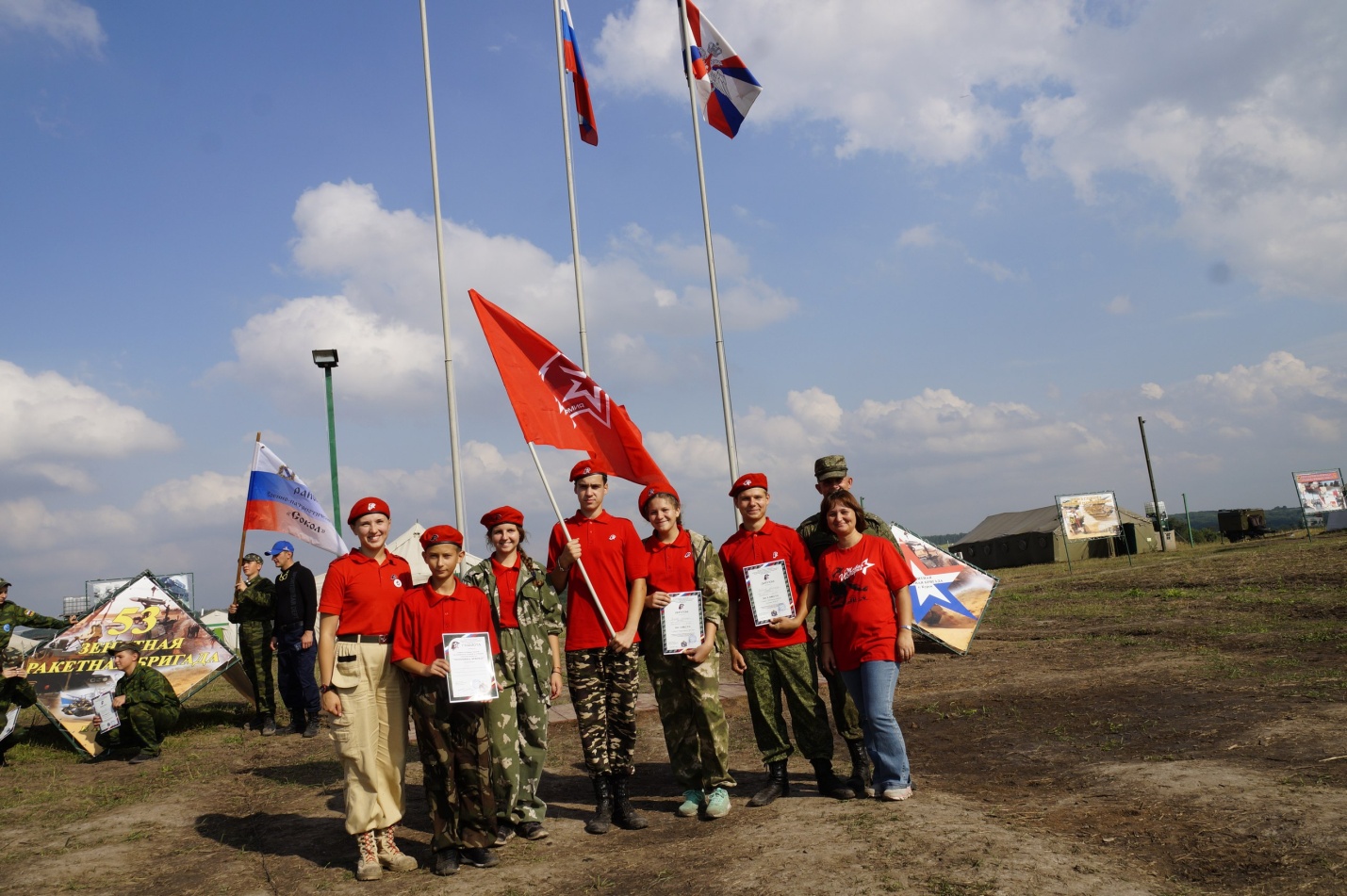 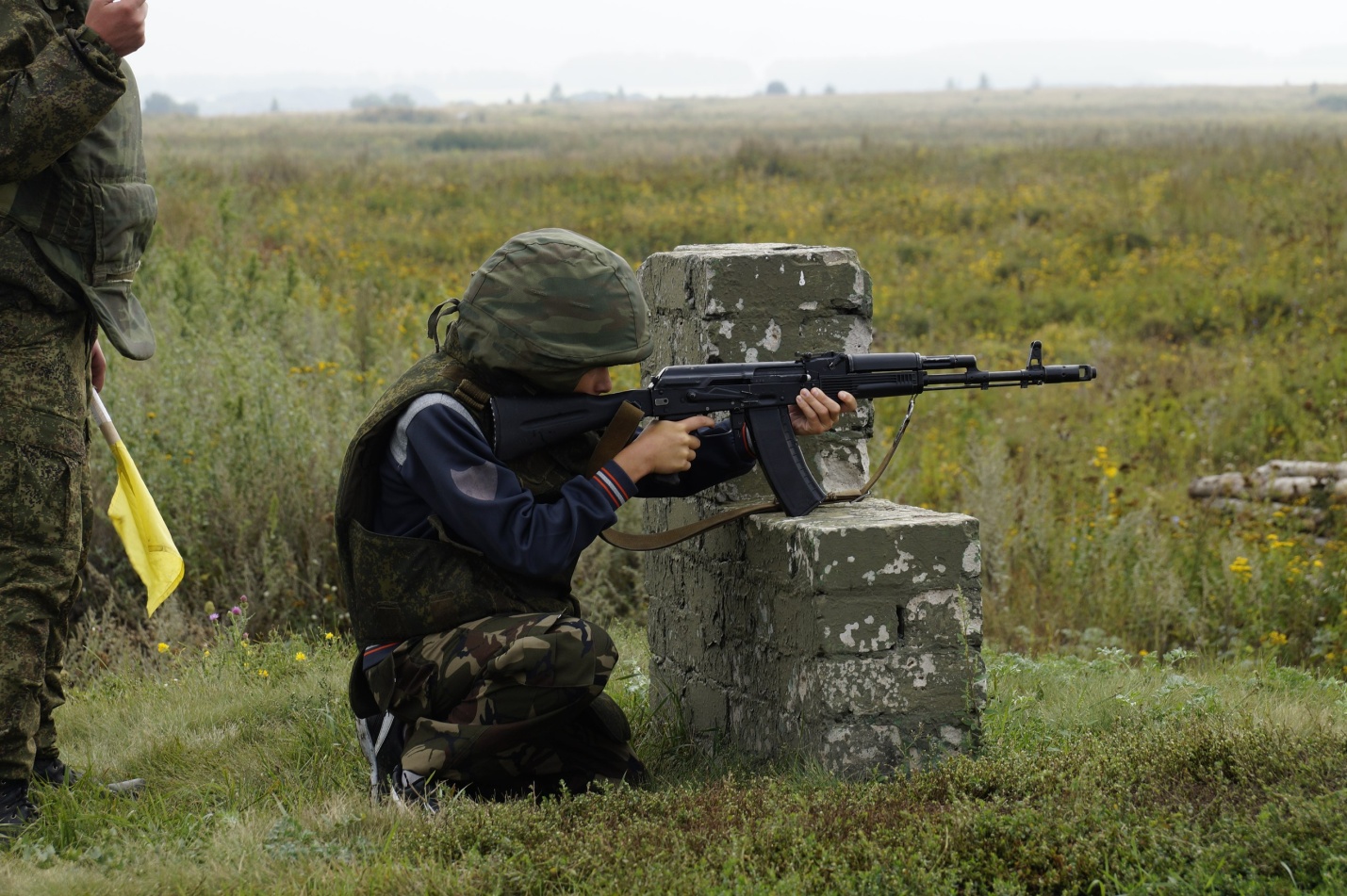 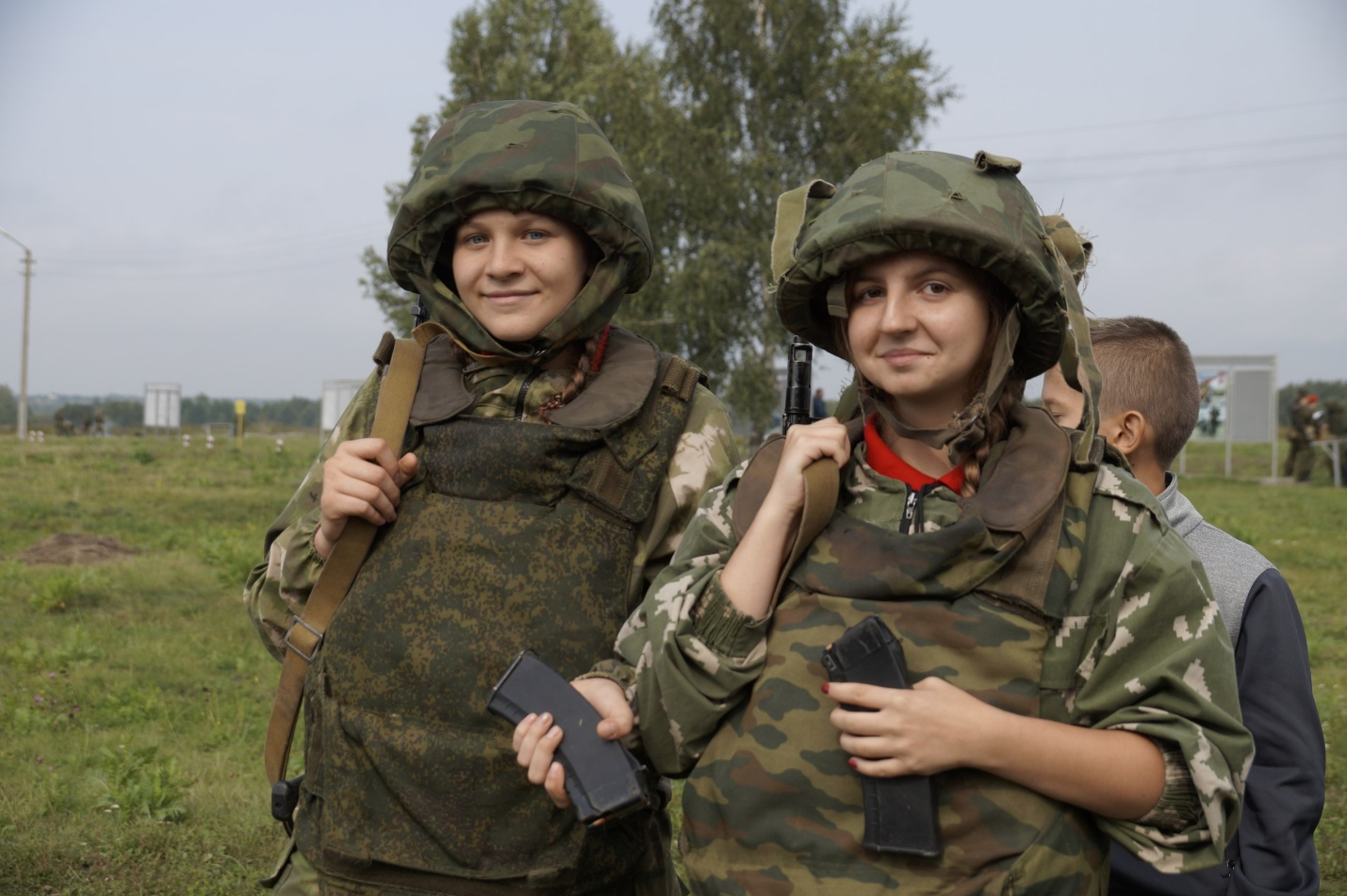 